m_pi.AOODGPER.REGISTRO UFFICIALE.U.0039313.09-12-2020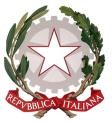 Ministero dell’IstruzioneDipartimento per il sistema educativo di istruzione e di formazioneDirezione generale per il personale scolastico - Ufficio VIFormazione del personale scolastico, formazione dei dirigenti scolastici e accreditamento entiai Direttori degli UU.SS.RR.ai Presidenti di Corso di laurea in Scienzedella Formazione Primariaalle O.O.S.S. alle Associazioni professionali dellaformazionee, p.c.	al Capo del Dipartimentoper il sistema educativo di istruzione e formazionea INDIREindire@pec.itOggetto: Invito al webinar di presentazione dell’Ordinanza e delle Linee Guida per l’introduzione delgiudizio descrittivo nella valutazione periodica e finale degli apprendimenti nella scuola primaria.Martedì 15 dicembre, alle ore 17.00-19.00, nel corso di una conferenza online, saranno presentate l’Ordinanza e le Linee Guida per l’introduzione del giudizio descrittivo nella valutazione periodica e finale nella scuola primaria.Interverranno:Lucia Azzolina, Ministra dell’IstruzioneAnna Ascani, Vice Ministra all’Istruzione con la Delega alla valutazioneMax Bruschi, Capo del Dipartimento per il sistema educativo di istruzione e formazioneElisabetta Nigris, Coordinatrice del gruppo di lavoroSono inoltre previsti interventi di approfondimento a cura dei membri del Gruppo di lavoro.Durante l’incontro, sarà possibile rivolgere domande utilizzando la chat del sistema. Alle richiestedi chiarimento verrà data risposta anche mediante sistema delle FAQ coordinato dal Ministero.Si richiede ai Direttori degli U.U.S.S.R.R. di assicurare la partecipazione anche di un referente dell’ufficio scolastico regionale sulla valutazione nella scuola primaria.Viale Trastevere 76/A – 00153 ROMA – Codice Ipa: m_piPEC: dgpersonalescuola@postacert.istruzione.it PEO: formazione.scuola@istruzione.it TEL: 0658492247 - Sito web: http://www.miur.gov.it/web/guest/DGPER